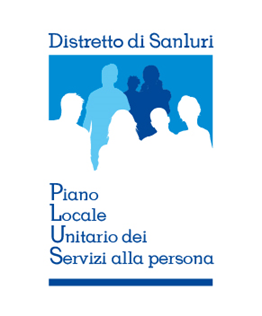 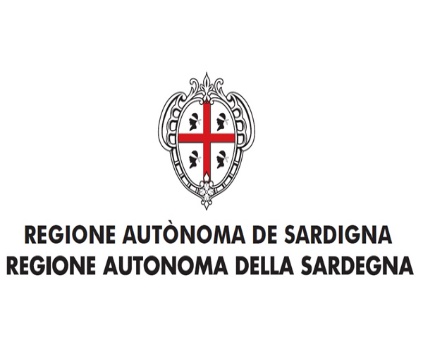 INFORMATIVA PRIVACYL’Unione Comuni Marmilla tutela la riservatezza dei dati personali e garantisce ad essi la necessaria protezione da ogni evento che possa metterli a rischio di violazione.Ai sensi degli artt. 13 e 14 del Regolamento Europeo n°2016/679 ed in relazione alle informazioni di cui si entrerà in possesso, ai fini della tutela delle persone e altri soggetti in materia di trattamento dei dati personali, si informano gli interessati che:Natura dei dati trattatiDati personali di persone fisiche oggetto di trattamento sono: nome e cognome, luogo e data di nascita, residenza/indirizzo, codice fiscale, e-mail, telefono, numero di identificazione documento d’identità, per quanto strettamente necessario a realizzare i compiti istituzionali dell’Ente in riferimento al procedimento (DGR 34/24 del 11/08/2021).Titolare del trattamentoIl titolare del trattamento è l’Unione Comuni Marmilla rappresentato dal Presidente sig. Marco Pisanu.L’Unione Comuni Marmilla ha nominato come Data Protection Officer (DPO) o Responsabile Protezione Dati (RPD) la Fondazione LOGOS PA, P.IVA 02404510808 con sede legale in Via Lia 13 – 89100 Reggio Calabria; individuando il referente nella persona fisica del dottor Roberto Mastrofini TEL. 063/2110514 - CELL. 347/5161589 – E-MAIL r.mastrofini@logospa.it; PEC fondazionelogospa@lepgpec.it. Finalità del trattamento dei datiI dati forniti dai richiedenti saranno utilizzati allo scopo di istruire il procedimento finalizzato all’avvio delle presentazioni delle domande di iscrizione all’Elenco degli Amministratori di Sostegno volontari dell’Ambito PLUS di Sanluri per la costituzione e disciplina dell’Elenco stesso. I dati personali sono trattati esclusivamente per le finalità che rientrano nei compiti istituzionali dell’amministrazione o per gli adempimenti previsti da norme di legge o di regolamento. Nell’ambito di tale finalità, il trattamento può riguardare dati necessari per la gestione dei rapporti con l’Unione dei Comuni Marmilla, per adempiere ad eventuali obblighi di legge, regolamentari o contrattuali nonché per consentire un’efficace comunicazione istituzionale. Modalità del trattamentoI dati forniti saranno trattati presso la sede del PLUS di Sanluri con modalità cartacea, informatica e /o telematica garantendo la più assoluta riservatezza, pertinenza e non eccedenza per l’accesso ai servizi e l’erogazione dei benefici da parte dell’Ente, per l’adempimento di obblighi legali e fiscali, per consentire un’efficace gestione delle richieste dell’utenza e per realizzare le finalità istituzionali dell’Ente. Inoltre, il trattamento dei dati avverrà per finalità amministrative/contabili e, qualora dovesse rendersi necessario, per accertare, esercitare e/o difendere i diritti dell’Ente in sede Giudiziaria. I dati personali forniti, fatto salvo quanto previsto dalle norme sulla conservazione della documentazione amministrativa, saranno conservati esclusivamente, per i tempi imposti dalla normativa vigente. I dati potranno essere conservati per un periodo indeterminato ove previsto da norme di legge o regolamentari.- Conferimento dei datiIl conferimento dei dati per le finalità di cui al punto 2 è obbligatorio pena l’impossibilità di istruire la pratica e di soddisfare la richiesta dell’iscrizione all’Elenco Distrettuale degli Amministratori di Sostegno volontari dell’Ambito PLUS di Sanluri.- Fonte di provenienza dei datiI dati personali sono conferiti dall’interessato nell’ambito del procedimento dell’istituzione dell’Elenco degli Amministratori di Sostegno volontari dell’ambito Plus di Sanluri.L’interessato è informato che l’Unione Comuni Marmilla può acquisire i dati che lo riguardano non solo tramite richiesta diretta, ma anche estraendoli dalle banche dati dell’ente o di altre Pubbliche Amministrazioni, sempre entro i limiti di quanto strettamente necessario per realizzare le finalità istituzionali del Comune o fornire i servizi richiesti.- Comunicazione e diffusione dei datiI dati forniti per le esclusive finalità di cui al punto 2 potranno essere comunicati ad altri Enti Pubblici e/o Privati per esigenze di verifica e controllo delle dichiarazioni rese ( sotto forma di autodichiarazione) dai richiedenti l’Iscrizione all’Elenco Distrettuale degli Amministratori di sostegno di Sostegno volontari dell’Ambito PLUS di Sanluri:- Diritti dell’interessatoIn ogni momento il richiedente l’iscrizione all’Elenco Distrettuale degli Amministratori di Sostegno volontari dell’Ambito PLUS di Sanluri potrà esercitare ai sensi degli artt. Dal 15 al 22 del Regolamento UE del 2016/679 il diritto di:Chiedere la conferma dell’esistenza o meno di propri dati personali;Ottenere le indicazioni circa le finalità del trattamento, le categorie dei dati personali, i destinatari o le categorie di destinatari a cui i dati personali sono stati o saranno comunicati e, quando possibile, il periodo di conservazione;Ottenere la cancellazione dei dati;Ottenere la limitazione del trattamento;Ottenere la portabilità dei dati, ossia riceverli da un titolare del trattamento, in un formato strutturato, di uso comune e leggibile da dispositivo automatico, e trasmetterli ad un altro titolare del trattamento senza impedimenti;Opporsi al trattamento in qualsiasi momento;Opporsi ad un processo decisionale automatizzato relativo alle persone fisiche, compresa la profilazione;Chiedere al titolare del trattamento l’accesso ai dati personali e la rettifica o la cancellazione degli stessi o la limitazione del trattamento che lo riguardano o di opporsi al loro trattamento, oltre al diritto alla portabilità dei dati;Revocare il consenso in qualsiasi momento senza pregiudicare la liceità del trattamento basata sul consenso prestato prima della revoca;Proporre reclamo a un’autorità di controllo: Garante per la protezione dei dati personali – Piazza Montecitorio, 121 00186 ROMA -FAX (+39) 06/696773785 – CENTR. TEL. (+39) 06/696771 E-MAIL garante@gpdp.it – PEC protocollo@pec.gpdp.it Per motivi legittimi, le richieste per l’esercizio dei diritti possono essere inoltrate all’Unione Comuni Marmilla in Via Carlo Felice, 267 09025 Sanluri inviando una richiesta all’indirizzo pec: unionecomunimarmilla@legalmail.it.Gli interessati possono, altresì, contattare il responsabile della protezione dei dati (DPO) per tutte le questioni relative al trattamento dei loro dati personali e all’esercizio dei loro diritti derivanti dalla presentazione delle domande di iscrizione all’Elenco degli Amministratori di Sostegno volontari dell’Ambito Plus di Sanluri ai sensi dell’art 38 comma 4 del GDPR. I contatti del DPO sono indicati all’art. 1 della presente informativa.Informativa sul trattamento dei dati personali (Artt. 13 Regolamento UE 2016/679, D. Lgs 30 giugno 2003 n°196 con modifiche e integrazioni di cui al D.Lgs 101 del 10 agosto 2018). PER LA PRESENTAZIONE DELLE DOMANDE DI ISCRIZIONE ALL’ELENCO DEGLI AMMINISTRATORI DI SOSTEGNO VOLONTARI DELL’AMBITO PLUS DI SANLURI –. COSTITUZIONE E DISCIPLINA DELL’ELENCO(DGR 34/24 del 11/08/2021)